ÀSECRETARIA MUNICIPAL DE EDUCAÇÃO, CULTURA E DESPORTO.Prezado Secretário:Considerando o espaço cultural como o espaço organizado e mantido por pessoas, organizações da sociedade civil, empresas culturais, organizações culturais comunitárias, cooperativas com finalidade cultural e instituições culturais, com ou sem fins lucrativos, dedicado a realizar atividades artísticas e culturais no município de Viadutos de acordo com o artigo 8.º da Lei Federal N.º 14.017/2020 (Aldir Blanc);Considerando que o espaço cultural, pelo qual Viadutos como Representante ou Responsável Legal, preenche e comprova todas as exigências descritas na Lei Federal N.º 14.017/2020 (Aldir Blanc) para acessar o Subsídio de R$ 8.000,00 de acordo com critérios estabelecidos pelo Edital de Chamamento Público de Credenciamento N.º 006/2020, destinados ao setor cultural no estado de calamidade pública reconhecido pelo Decreto Legislativo N.º 6, de 20 de março de 2020;Considerando que o espaço cultural, no qual respondo como Representante ou Responsável Legal, está inscrito e homologado no Cadastro de Cultura de Viadutos;Considerando que tenho conhecimento, como Representante ou Responsável Legal pela gestão do espaço cultural, que é vedado o recebimento cumulativo, mesmo que o beneficiário seja responsável por mais de um espaço cultural;Considerando que o espaço cultural, no qual respondo como Representante ou Responsável Legal, não é criado pela administração pública de qualquer esfera ou vinculado a ela, nem vinculado a fundações, a institutos ou instituições criados ou mantidos por grupos de empresas, a teatros e casas de espetáculos de diversões com financiamento exclusivo de grupos empresariais, e a espaços geridos pelos serviços sociais do Sistema S, conforme artigo 8.°, parágrafo único da Lei Federal N.º 14.017/2020 (Aldir Blanc);Considerando que tenho conhecimento, como Representante ou Responsável Legal, da obrigação do espaço cultural, sendo beneficiário do subsídio, deve garantir como contrapartida, a realização de atividades destinadas, prioritariamente, aos alunos de escolas públicas ou de atividades em espaços públicos da comunidade, de forma gratuita, em intervalos regulares, em cooperação e planejamento definido com a Secretaria Municipal de Educação, Cultura e Desporto, conforme artigo 9.°, da Lei Federal N.º 14.017/2020 (Aldir Blanc);Considerando que tenho conhecimento, como Representante ou Responsável Legal, da obrigação do Espaço Cultural e artístico, sendo beneficiário do subsídio, deve apresentar prestação de contas referente ao uso do benefício em até 120 (cento e vinte) dias após o recebimento do subsídio, conforme artigo 10, da Lei Federal N.º 14.017/2020 (Aldir Blanc).Considerando ainda as disposições do Decreto Federal N.º 10.464, de 17 de agosto de 2020, que regulamenta a Lei Federal N.º 14.017/2020 e do Decreto Municipal N.º 066, de 17 de setembro de 2020Eu,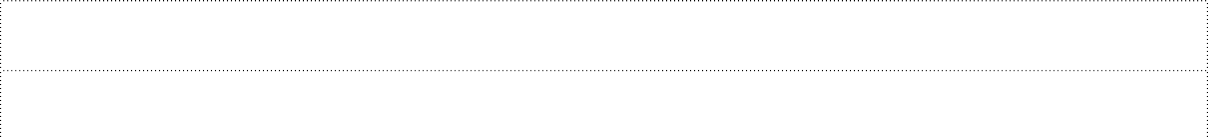 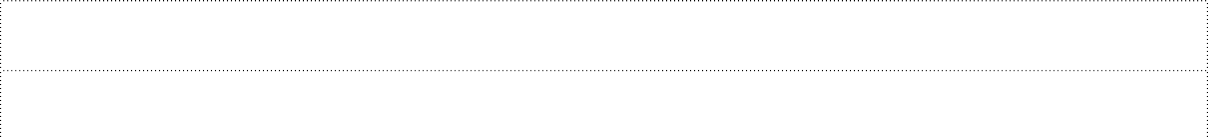 CPF no	Registro Geral (RG) no: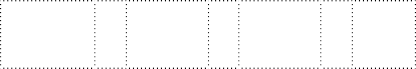 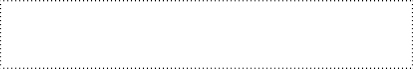 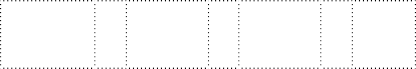 Nacionalidade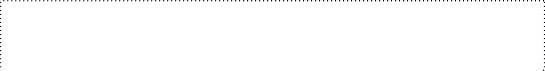 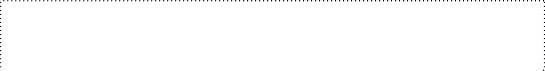 :Rua/avenida:Residente e domiciliado no endereço:No:	Bairro/localidade: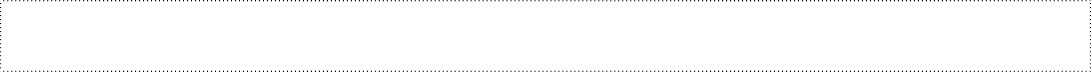 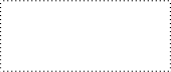 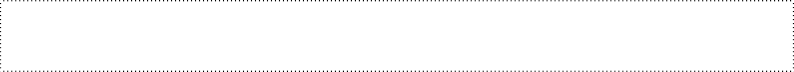 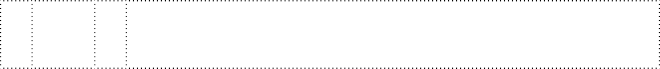 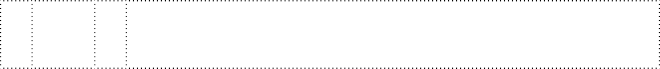 CEP: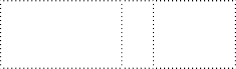 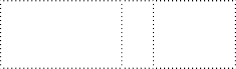 E-mail de contato: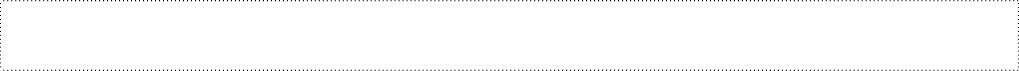 Telefone de contato:Representante ou Responsável Legal pelo Espaço Cultural denominado: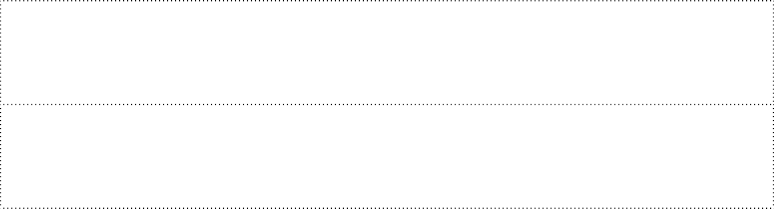 Código da Homologação no Cadastro Cultural de ViadutosApresento inscrição para acesso ao Subsídio previsto na Lei Federal N.º 14.017/2020, conforme dados e AUTODECLARAÇÕES descritos no presente documento:Nome do Coletivo ou Razão Social da Entidade, Empresa ou da Cooperativa Responsável pelo Espaço Cultural (Utilizar o nome constante do CNPJ):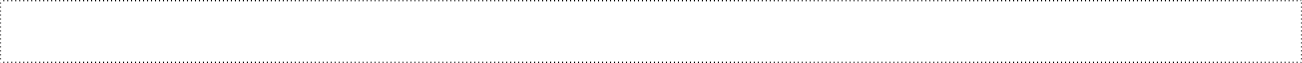 Nome Fantasia ou Artístico: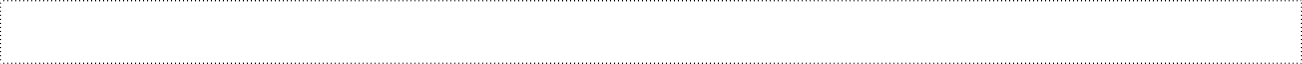 Número do CNPJ (Se Espaço cultural formal)	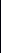 Situado e em atividade legal no município de Viadutos - RS, no endereço:Rua/avenida:  No:	Bairro/localidade: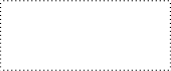 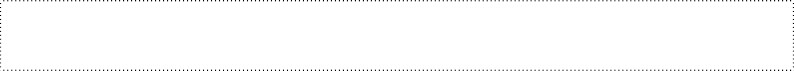 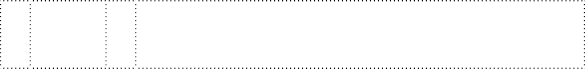 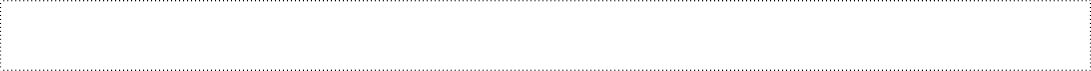 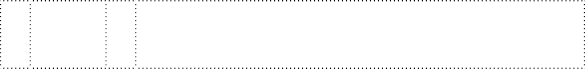 CEP: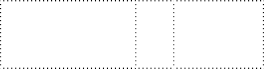 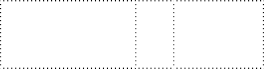 E-mail de contato: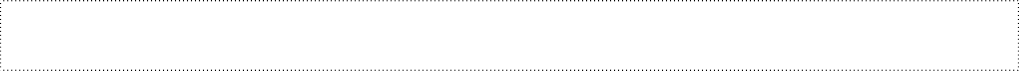 Telefone de contato:Site Web: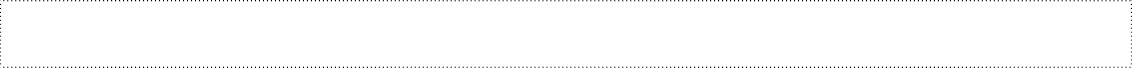 Enquadramento do Espaço Cultural: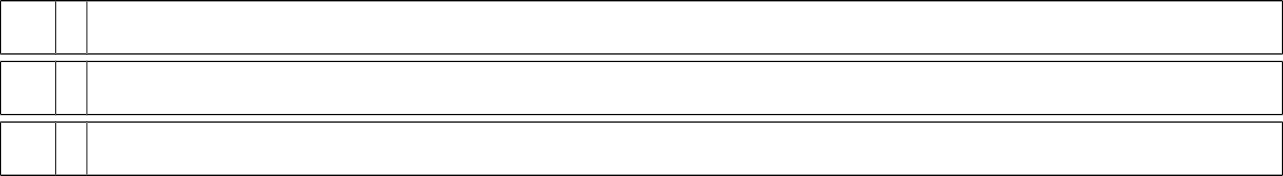 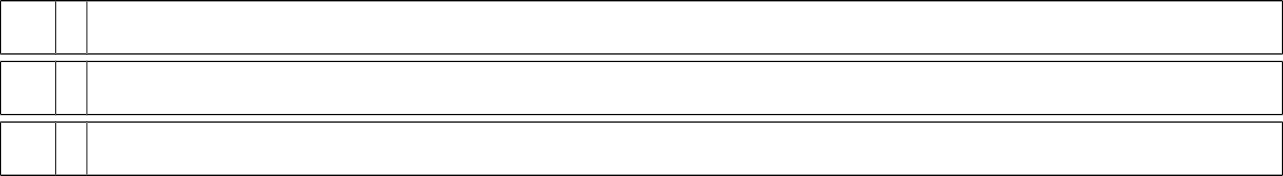 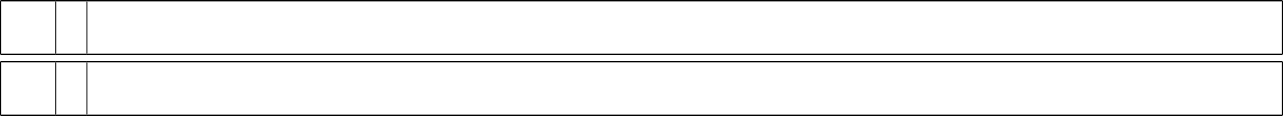 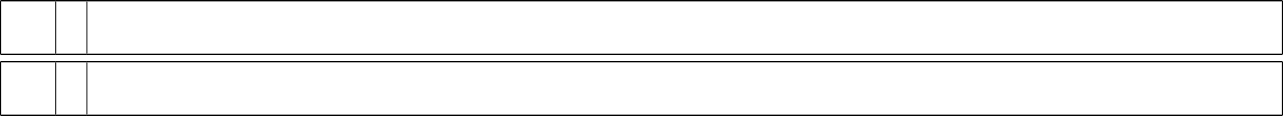 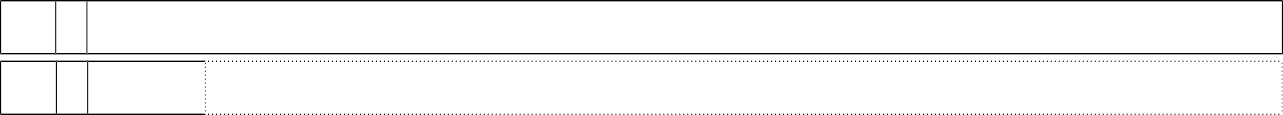 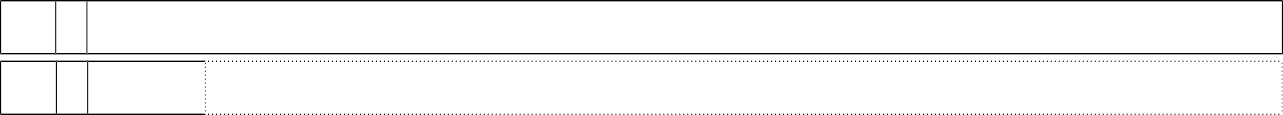 Data de início das atividades do Espaço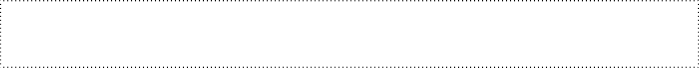 Situação do local de funcionamento do Espaço Cultural (selecione a melhor opção que identifica a situação do local):Se COLETIVO CULTURAL, identificação dos membros do coletivo (identifique até 10 membros do Coletivo Cultural):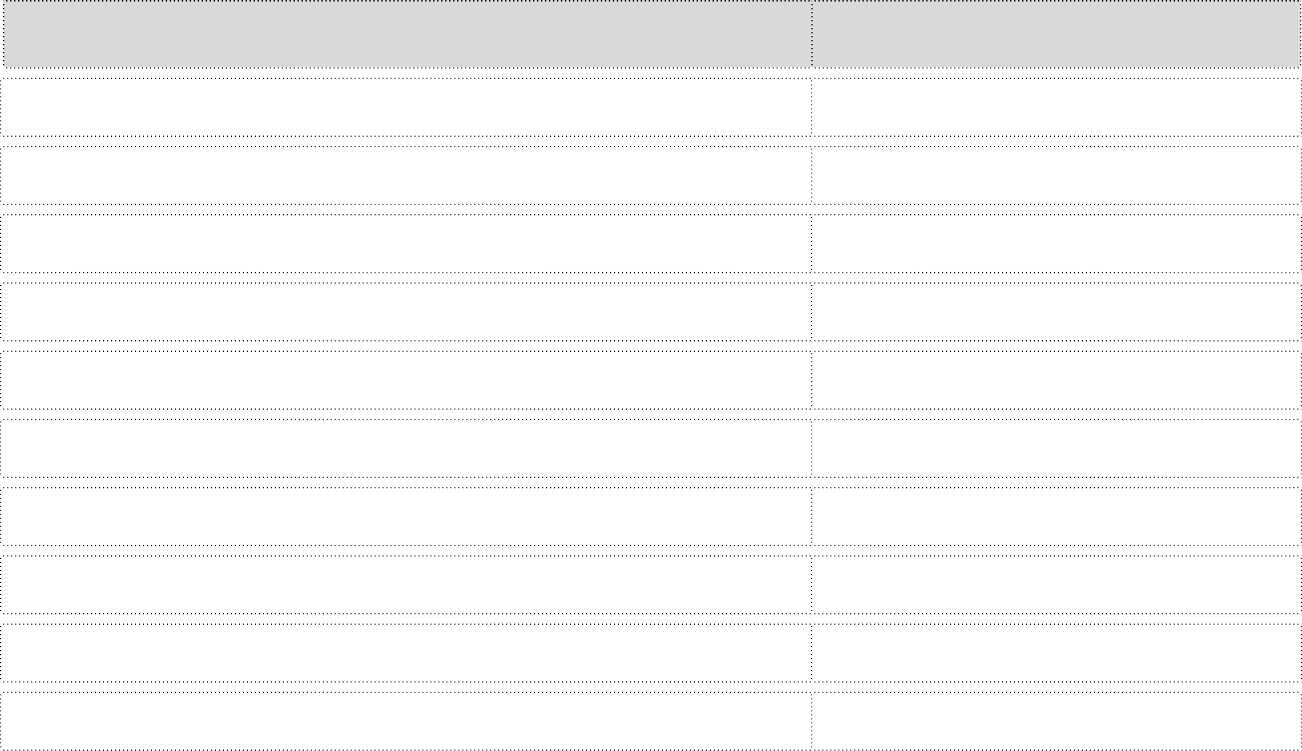 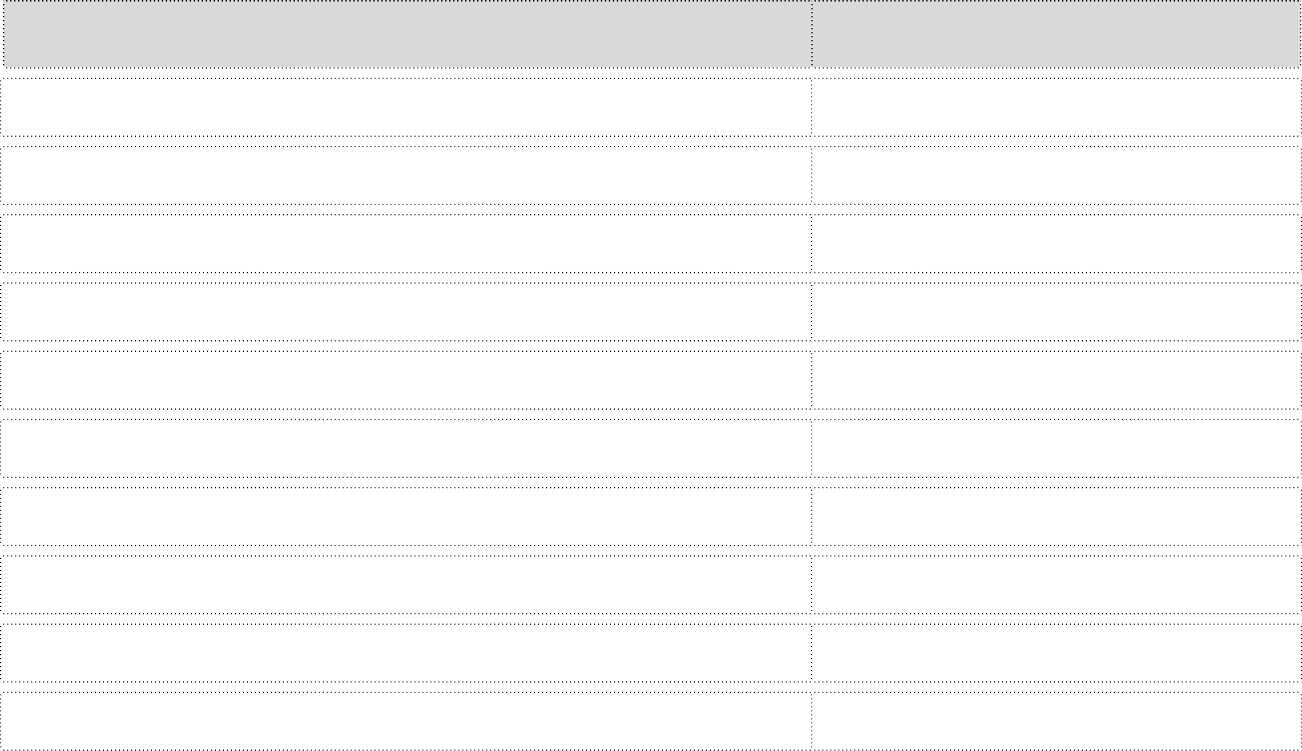 Área cultural principal do Espaço Cultural:Tipo de equipamento cultural que melhor identifica o Espaço Cultural:Faturamento/Receita do Espaço Cultural resultante de recursos recebidos de projetos financiados, vendas, doações, contribuição de sócios, mensalidades, patrocínios e etc., do coletivo, empresa, entidade ou cooperativa cultural, referente ao ano de 2019:Acessibilidade do Espaço Cultural:Pode ser anexado a este relatório fotos, vídeos ou endereços de redes sociais ou outros materiais que comprovem as atividades realizadas anterior a promulgação da lei (29/06/2020)DECLARO que o espaço cultural, no qual respondo como Representante ou Responsável Legal, está inscrito no Cadastro Cultural de Viadutos e foi homologado para participar deste Edital de Chamamento Público.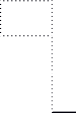             DECLARO, como Representante ou Responsável Legal, que a Entidade/Coletivo tem finalidade Cultural e teve suas atividades interrompidas em decorrência das medidas de isolamento social devido à pandemia COVID 19, conforme dispõe o Inciso II do artigo 2.º da Lei Federal N.º 14.017/2020.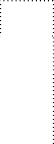 Informe o período de interrupção das atividades culturais e artísticas do Espaço Cultural, a partir de março de 2020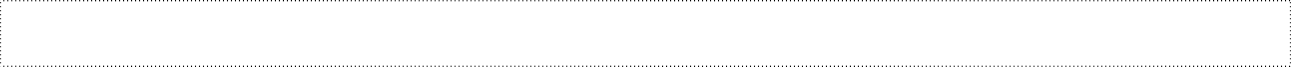             DECLARO, como Representante ou Responsável Legal, que o Espaço Cultural não é criado pela administração pública de qualquer esfera ou vinculados a ela, bem como, não possui vínculos com fundações, institutos ou instituições criados ou mantidos por grupos de empresas, a teatros e casas de espetáculos de diversões com financiamento exclusivo de grupos empresariais, e a espaços geridos pelos serviços sociais do Sistema S, conforme vedação prevista no parágrafo único do Art. 8.º da Lei Federal N.º 14.017/2020 (Aldir Blanc).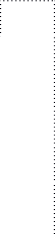              DECLARO que, sou Representante ou Responsável Legal pela gestão do Espaço Cultural e que solicitei apenas este benefício, em todo território nacional, sem recebimento cumulativo, conforme vedação prevista no § 3.º do artigo 7.º da Lei Federal N.º 14.017/2020.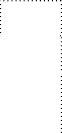              DECLARO também que, estou CIENTE que somente poderei utilizar os recursos recebidos em gastos relativos à manutenção da atividade cultural, realizadas com: internet, transporte, aluguel, telefone, consumo de água e luz e outras despesas relativas à manutenção da atividade cultural do beneficiário.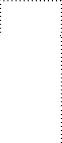             DECLARO que, como Representante ou Responsável Legal do Espaço cultural, em recebendo o subsídio, COMPROMETO-ME a apresentar prestação de contas referente ao uso do benefício à Secretaria Municipal de Educação, Cultura e Desporto, em até 120 (cento e vinte) dias após o recebimento do subsídio, nos termos do Art. 10 da Lei Federal N.º 14.017/2020 (Aldir Blanc).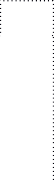       DECLARO que, como Representante ou Responsável Legal do Espaço cultural, em recebendo o benefício do subsídio, quando forem permitidos os eventos presenciais, COMPROMETO-ME em garantir como contrapartida, a realização de atividades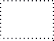 destinadas, prioritariamente, aos alunos de escolas públicas ou de atividades em espaços públicos da comunidade, de forma gratuita, em intervalos regulares, em cooperação e planejamento definido com a Secretaria Municipal de Educação, Cultura e Desporto; conforme determina o Art. 9.º da Lei Federal N.º 14.017/2020 (Aldir Blanc).Para tanto, submeto como proposta de contrapartida do Espaço cultural, a realização das seguintes atividades presenciais gratuitas em bens ou serviços economicamente mensuráveis: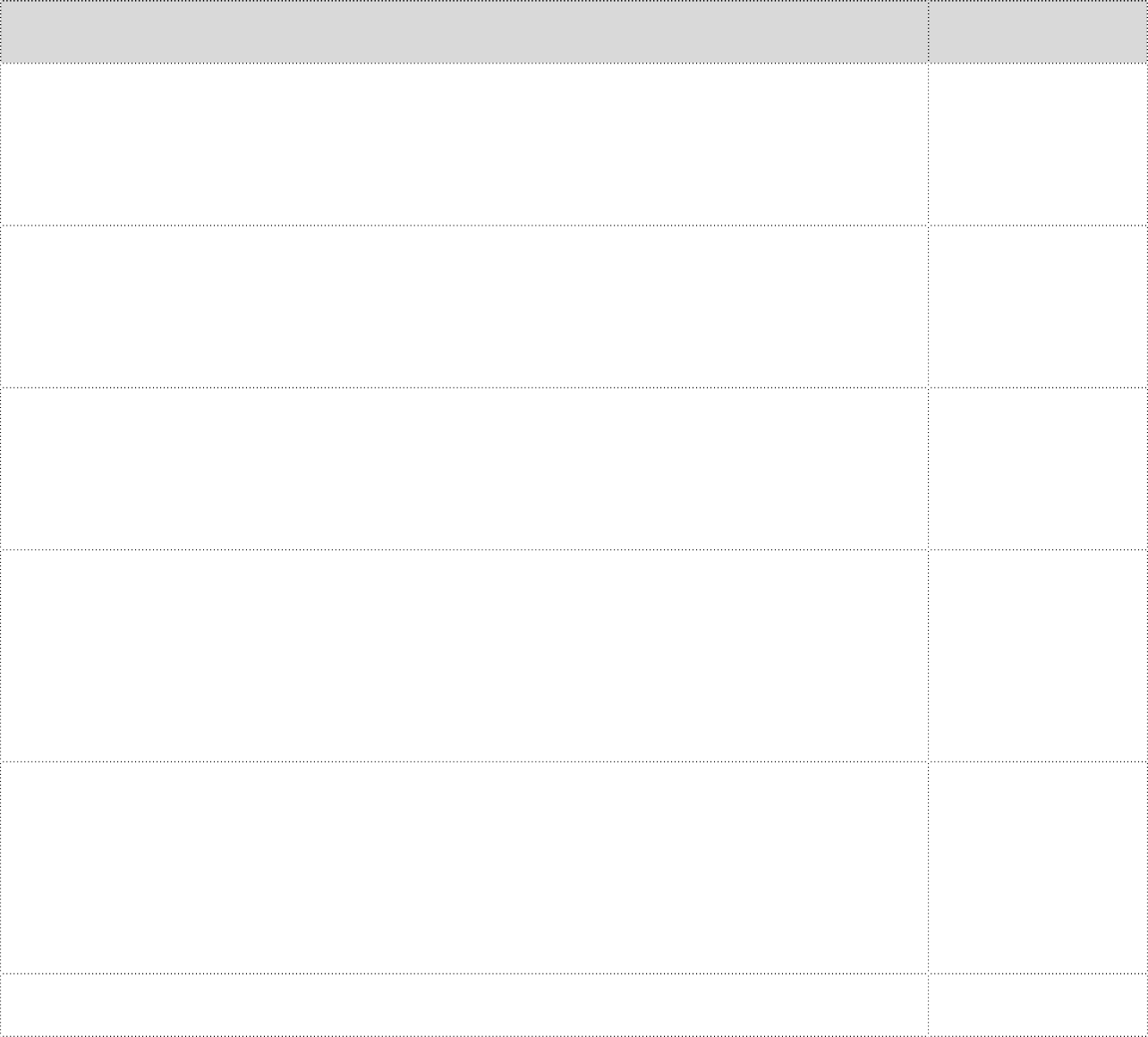 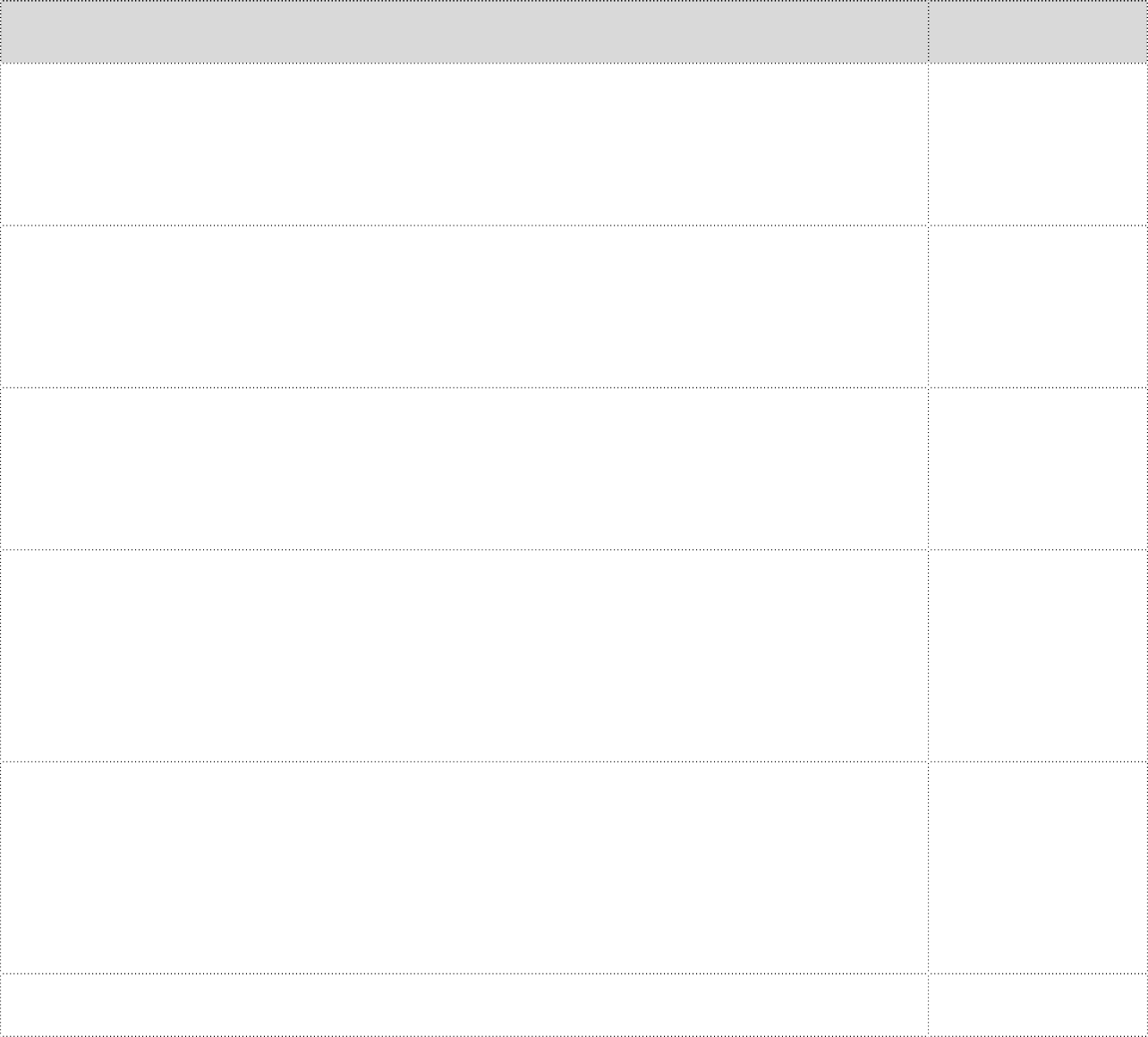 DECLARO, para os devidos fins, que atuei social ou profissionalmente nas áreas artística e cultural nos vinte e quatro meses anteriores à data de publicação da Lei Federal N.º 14.017, de 29 de junho de 2020, conforme lista de atividades apresentadas a seguir:MÊS/ANO	ATIVIDADES REALIZADASJunho/2018 Julho/2018 Agosto/2018 Setembro/2018 Outubro/2018 Novembro/2018 Dezembro/2018 Janeiro/2019 Fevereiro/2019 Março/2019 Abril/2019 Maio/2019 Junho/2019 Julho/2019 Agosto/2019 Setembro/2019 Outubro/2019 Novembro/2019 Dezembro/2019 Janeiro/2020 Fevereiro/2020 Março/2020 Abril/2020 Maio/2020Observação: caso não tenha desenvolvido atividades em um ou mais meses relacionados no formulário acima, preencha o campo com a expressão “Atividades interrompidas” a partir do momento em que tenham ocorrido as interrupções ou se não foi realizado especifique “Nenhuma atividade realizada”DECLARO que estou CIENTE e AUTORIZO o acesso e uso dos meus dados para validação das informações apresentadas neste cadastro, bem como atestar o cumprimento de todos os critérios exigidos pela Lei Federal N.º 14.017/2020 (Aldir Blanc) para o recebimento do Subsídio mensal.DECLARO que todas as informações constantes neste Formulário de Inscrição e Autodeclaração de Espaço Cultural são verdadeiras e de minha inteira responsabilidade, e estarei sujeito às penalidades e sanções administrativas, civis e criminais previstas na legislação aplicável, em especial a Lei Federal N.º 7.115, de 29 de agosto de 1983, artigos 171 e 299 do Decreto Lei N.o 2.848, de 07 de dezembro de 1940 (Código Penal).DADOS COMPLEMENTARES – BANCÁRIOSO objetivo destas informações é para agilização das operações de futuros repasses de subsídios, conforme prevê a Lei Federal N.º 14.017/2020 (Aldir Blanc). Informe a conta corrente, agência e o banco que deseja receber o subsídio. Titular da Conta:      Banco:  Número da agência:       Número da Conta Corrente : 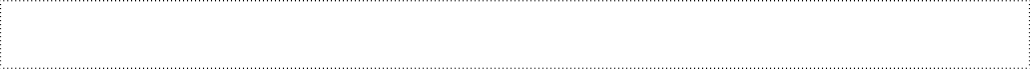 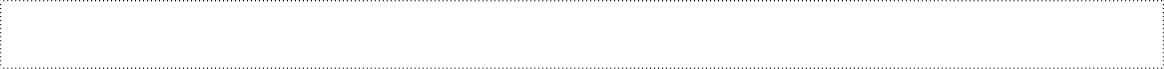 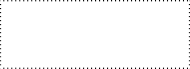 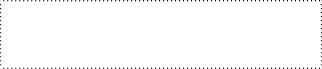 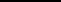 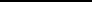 Viadutos/RS	/	/Espaço alugadoEspaço alugadoEspaço emprestado ou de uso compartilhadoEspaço emprestado ou de uso compartilhadoEspaço itineranteEspaço itineranteEspaço próprioEspaço próprioEspaço próprio financiadoEspaço próprio financiadoEspaço público (escola, praça, rua, quadra ou prédio público)Espaço público (escola, praça, rua, quadra ou prédio público)Espaço público cedido em comodatoEspaço público cedido em comodatoOutro:Patrimônio cultural material e imaterialDesignArtes circensesModaDançaFotografiaTeatroGastronomiaArtes visuaisLiteraturaArtesanatoMúsicaCultura popularAudiovisualOutro segmento:Outro segmento:Outro segmento:Outro segmento:Outro segmento:Outro segmento:Ateliê de:Escola ou companhia de dançaCasa de CulturaEspaços culturais em comunidades indígenasCasa de EventosEspaço de apresentação musicalCentro CulturalEspaço de literatura e poesiaCentro de TradiçõesEstúdio de:Centros artísticos e culturais afrodescendentesExpressões artísticas e culturais realizadas em espaços públicosCinema ou CineclubeFeira de arte e artesanatoCircoGaleria de arte / fotografiaEditoraLivraria ou SeboEmpresa de diversões e produções de espetáculosMuseu ou Centro de MemóriaEscola de ArtesProdutora de:Escola de CapoeiraSede do GrupoEscola de MúsicaTeatroOutro:Outro:Outro:Outro:Outro:Outro:R$ 0,00R$ 0,01 a R$ 60.000,00R$ 60.001,00 a R$ 80.000,00R$ 80.001,00 a R$ 100.000,00R$ 100.001,00 a R$ 150.000,00R$ 150.001,00 a R$ 360.000,00R$ 360.001,00 a R$ 500.000,00Acima de R$ 500.000,00Não possui acessibilidadeNão possui acessibilidadeEspaço adaptado para pessoas com mobilidade reduzidaEspaço adaptado para pessoas com mobilidade reduzidaEspaço adaptado para pessoas com deficiência visualEspaço adaptado para pessoas com deficiência visualServiços de acessibilidade comunicacionalServiços de acessibilidade comunicacionalOutros: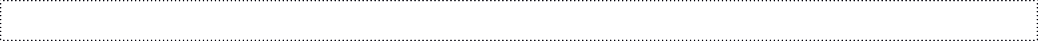 DETALHAMENTO DO IMPACTO SOCIOCULTURAL DAS ATIVIDADESDescreva o impacto no âmbito sociocultural do nosso município considerando atuação na comunidade, projetos sociais, número de pessoa atingidas/contempladas pelas ações culturais promovidas. Cite número de eventos promovidos nos últimos 24 meses que antecedem a promulgação da lei (29/06/2020) e detalhe dados da sua realização.DETALHAMENTO DA INTERRUPÇÃO TOTAL OU PARCIAL DAS ATIVIDADESDescreva de que modo a vigência do estado de emergência decorrido da pandemia COVID-19 impactou nas ações/atividades realizadas pelo espaço, informações específicas importantes que detalhem as principais dificuldades.DECLARAÇÕES